УКРАЇНАНАКАЗ ДИРЕКТОРАДЕПАРТАМЕНТУ ОСВІТИ І НАУКИ
КІРОВОГРАДСЬКОЇ ОБЛАСНОЇ ДЕРЖАВНОЇ АДМІНІСТРАЦІЇм. Кіровоград17 жовтня 2014 року                                                                         №402Про проведення ХV Міжнародного конкурсу з української мовиімені Петра ЯцикаВідповідно до  листа  Міністерства освіти і науки від 01жовтня 2014 року № 1/9-506 щодо проведення ХVМіжнародного конкурсу з української мови імені Петра Яцика  та з метою  піднесення  престижу української мови серед учнівської молоді, виховання пошани до національної культури й традицій, любові до рідного краюНАКАЗУЮ:	1. Провести у 2014/2015 навчальному роціХV Міжнародний конкурс з української мови імені Петра Яцика.	2. Затвердити умови проведення І-ІV етапів ХVМіжнародного конкурсу з української мови імені Петра Яцика (додаток 1).	3. Затвердити склад оргкомітету та журі ІІІ етапу конкурсу (додаток 2).	4. Керівникам органів управління освітою райдержадміністрацій, міських рад, ректорам (директорам) вищих навчальних закладів І-ІV рівнів акредитації, директорам професійно-технічних закладів та загальноосвітніх навчальних закладів обласного підпорядкування забезпечити організацію та проведення І-ІІІ етапів конкурсу  відповідно до затверджених  умов. 5. Комунальному закладу «Кіровоградський обласний інститут післядипломної педагогічної освіти імені Василя Сухомлинського»              (Корецька Л.В.):1) здійснити організаційно-методичне забезпечення проведення ІІІ етапу конкурсу та підбиття його підсумків відповідно до умов;2) членам  журі  20-21 грудня 2014 року здійснити аналіз та перевірку    робіт учасників ІІІ (обласного) етапу.3) надати інформацію про проведення ІІІ (обласного) етапу                             ХV Міжнародного конкурсу з української мови імені Петра Яцика та список 2переможців департаменту освіти і науки облдержадміністрації 25 грудня                2014 року.6. Контроль за виконанням  наказу покласти на заступника директора департаменту - начальника управління дошкільної, загальної середньої, позашкільної освіти, виховної роботи та фінансового забезпечення  департаменту освіти і науки  облдержадміністрації Олійник А.В.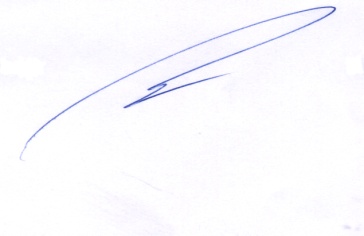 Директор департаменту                                                             Е.ЛещенкоДодаток1донаказу директора департаменту  освіти і наукиоблдержадміністрації17.10.2014 № 402Умовипроведення І-ІV етапів ХVМіжнародного конкурсу з української мови імені Петра Яцика	Конкурс проводиться відповідно до   листа   Міністерства освіти і науки від 01жовтня 2014 року № 1/9-506   щодо  проведення  ХV Міжнародного конкурсу з української мови імені Петра Яцика. Метою конкурсу є утвердження державного статусу української мови, піднесення її престижу серед учнівської молоді, виховання пошани до національної культури й традицій.  У конкурсі беруть участь учні 3 – 11 класів загальноосвітніх навчальних закладів, учні професійно-технічних та  студенти вищих навчальних закладів І-ІV рівнів акредитації всіх форм власності.Конкурс передбачає чотири етапи:І етап – 9 листопада 2014 року в загальноосвітніх, професійно-технічних навчальних закладах;ІІ  (районний,  міський) етап –   листопад  2014 року в районах та містах обласного підпорядкування    (для  студентів  вищих   навчальних  закладів -  І етап);ІІІ (обласний) етап –  20 грудня 2014 року у м. Кіровограді;IV етап (підсумковий) – у січні 2015 року.Для проведення І-ІІ етапів конкурсу на місцях створюються організаційні комітети та формується склад  журі.Склад оргкомітету та журі загальноосвітніх, професійно-технічних, вищих навчальних закладів затверджується їх керівниками.Роботи учнів професійно-технічних навчальних закладів, переможців І етапу,  надсилаються до державного закладу «Навчально-методичний кабінет професійно-технічної освіти у Кіровоградській області» для оцінювання їх журі відповідного рівня.Склад районного (міського) оргкомітету та журі конкурсу затверджується  рішенням відповідних органів управління освітою райдержадміністрацій, міських рад.Завдання для І   етапу розробляють учителі й викладачі української мови та літератури, ІІ (районного, міського) етапу -  методичні служби органів управління освітою райдержадміністрацій, міських рад, ІІ-ІІІ  етапів (завдання для студентів) – викладачі вищих навчальних закладів на основі навчальних програм з предмета. Тематика творчих завдань має бути спрямована на утвердження духовних цінностей, сімейних традицій, любові до рідного міста чи села, бережливого  ставлення  до  природи. Завдання  повинні дати учням і студентам змогу виявити не тільки певні знання, практичні навички, а й загальний кругозір, індивідуальні нахили, творчі здібності.Продовження додатка 12Для ІІ та ІІІ етапів студентського конкурсу завдання складаються за шістьма рівнями:І рівень – для студентів І курсу вищих навчальних закладів І-ІІ рівнів акредитації, які мають базову загальну середню освіту;ІІ рівень – для  всіх   інших   студентів   вищих   навчальних   закладів  І-ІІ рівнів акредитації (крім педагогічних училищ та коледжів);ІІІ рівень – для студентів педагогічних училищ та коледжів;ІV рівень – для студентів вищих навчальних закладів ІІІ-ІV рівнів акредитації (крім філологічних факультетів);V рівень – для студентів філологічних факультетів вищих навчальних закладів ІІІ- ІV рівнів акредитації.Інформація про підсумки проведення І-ІІ етапів конкурсу (зміст заходів, їх висвітлення засобами масової інформації, кількість учасників; навчальні заклади, в яких найзмістовніше проведено конкурс), завдання та роботи  переможців ІІ етапу (не більше п’яти) надсилаються до  комунального закладу «Кіровоградський обласний інститут післядипломної педагогічної освіти імені Василя Сухомлинського» не пізніше  5 грудня 2014  року.Додаток 2донаказу директора департаменту  освіти і науки   облдержадміністрації17.10.2014  №402Складоргкомітету та журі ІІІ етапу ХV Міжнародного конкурсуз української мови імені Петра ЯцикаГолова оргкомітетуЗаступник голови оргкомітетуЧлени оргкомітету:Продовження додатка 22Голова журіЗаступник голови журіЧлени журі:Лещенко Е.В.–директор департаменту освіти і науки облдержадміністрації.Нудний В.М.–заступник директора з навчально-організаційної діяльності комунального закладу «Кіровоградський обласний інститут післядипломної педагогічної освіти імені Василя Сухомлинського».Костенко Л.Д.–начальник управління освіти  Кіровоградської міської ради;Кравченко Н.С.–директор комунального закладу «Навчально-виховне об’єднання  №6 «Спеціалізована  загальноосвітня школа І-ІІІ ступенів, центр естетичного виховання «Натхнення» Кіровоградської міської ради Кіровоградської області»;Мінич Г.В.–методист  навчально-методичної лабораторії гуманітарно-естетичних дисциплін комунального закладу «Кіровоградський обласний інститут післядипломної педагогічної освіти імені Василя Сухомлинського»;Маранська І.А.–методист науково-методичної лабораторії гуманітарно-естетичних дисциплін комунального закладу «Кіровоградський обласний інститут післядипломної педагогічної освіти імені Василя Сухомлинського».Кричун Л.П.–      декан факультету філології та журналістики Кіровоградського державного педагогічногоуніверситету імені Володимира Винниченка, кандидат філологічних наук.Нудний В.М.–заступник директора з навчально-організаційної діяльності комунального закладу «Кіровоградський обласний інститут післядипломної педагогічної освіти імені Василя Сухомлинського».Білих О.О.Бойко Л.Б.Волчанська Г.В.––-––-доцент Кіровоградського державного педагогічного університету імені Володимира Винниченка, кандидат філологічних наук;учитель української мови та літератури комунального закладу «Навчально-виховне об’єднання  №6 «Спеціалізована  загальноосвітня школа І-ІІІ ступенів, центр естетичного виховання «Натхнення» Кіровоградської міської ради Кіровоградської області»;доцент Кіровоградського державного  педагогічного університету імені Володимира Винниченка, кандидат філологічних наук;доцент Кіровоградського державного педагогічного університету імені Володимира Винниченка, кандидат філологічних наук;учитель української мови та літератури комунального закладу «Навчально-виховне об’єднання  №6 «Спеціалізована  загальноосвітня школа І-ІІІ ступенів, центр естетичного виховання «Натхнення» Кіровоградської міської ради Кіровоградської області»;доцент Кіровоградського державного  педагогічного університету імені Володимира Винниченка, кандидат філологічних наук;Гарбар О.В.––методист державного закладу «Навчально-методичний кабінет професійно-технічної освіти у Кіровоградській області»;методист державного закладу «Навчально-методичний кабінет професійно-технічної освіти у Кіровоградській області»;Голик О.В.Голик О.В.––учитель української мови та літератури комунального закладу «Навчально-виховне об’єднання «Загальноосвітній навчальний заклад І-ІІІ ступенів  № 20 - дитячий юнацький центр «Сузір’я»  Кіровоградської міської ради Кіровоградської області»;Продовження додатка 23Дмитрук В.І.Дмитрук В.І.––декан Кіровоградської філії Київського національного університету культури і мистецтв України, кандидат філологічних наук;Довгалюк Н.В.Довгалюк Н.В.––учитель української мови та літератури гімназії № 9 Кіровоградської міської ради Кіровоградської області;Капустіна В.П.Капустіна В.П.––учитель української мови та літератури комунального закладу «Навчально-виховне об’єднання «Багатопрофільний ліцей – фізико-математична школа - загальноосвітня  школаІ-ІІІ ступенів № 18 – центр дитячої та юнацької творчості  «Надія»  Кіровоградської міської ради Кіровоградської області;Карабут І.І.Карабут І.І.––учитель української мови та літератури загальноосвітньої школи І-ІІІ ступенів №7 ім. О. С.Пушкіна Кіровоградської міської радиКіровоградської області;Крижанівська О.І.Крижанівська О.І.––доцент Кіровоградського державного педагогічного університету імені Володимира Винниченка, кандидат філологічних наук;Маранська І.А.Маранська І.А.––методист науково-методичної лабораторії гуманітарно-естетичних дисциплін комунального закладу «Кіровоградський обласний інститут післядипломної педагогічної освіти імені Василя Сухомлинського»;Мінич Г.В.Мацко Н.М.Мінич Г.В.Мацко Н.М.–-–-методист науково-методичної лабораторії гуманітарно-естетичних дисциплін комунального закладу «Кіровоградський обласний інститут післядипломної педагогічної освіти імені Василя Сухомлинського»;учитель української мови та літератури комунального закладу «Навчально-виховне об’єднання  №6 «Спеціалізована  загальноосвітня школа І-ІІІ ступенів, центр естетичного виховання «Натхнення» Кіровоградської міської ради Кіровоградської області»;Новіцька О.М.Новіцька О.М.–    –    учитель української мови та літератури комунального закладу «Навчально-виховне об’єднання №6 «Спеціалізована  загальноосвітня школа І-ІІІ ступенів, центр естетичного виховання «Натхнення» Кіровоградської  міської   ради Кіровоградської області»;Продовження додатка 24Осаулець Л.В.Осаулець Л.В.––учитель української мови та літератури комунального  закладу «Навчально-виховне об’єднання «Загальноосвітній навчальний заклад І-ІІІ ступенів  № 20 – дитячий юнацький центр «Сузір’я»  Кіровоградської міської ради Кіровоградської області»;Павленко В.В.Павленко В.В.––учитель української мови та літератури  Кіровоградського обласного навчально-виховного комплексу  (гімназія–інтернат–школа мистецтв);Скуренко С.Л. Скуренко С.Л. ––методист кафедри дошкільної  та початкової освіти комунального закладу «Кіровоградський обласний інститут післядипломної педагогічної освіти імені Василя Сухомлинського»;Третяк О.П.Третяк О.П.--старший викладач кафедри  дошкільної та початкової освіти комунального закладу «Кіровоградський обласний інститут післядипломної педагогічної освіти імені Василя Сухомлинського»;Фоменко Е.А.Фоменко Е.А.––учитель української мови та літератури комунального закладу «Навчально-виховне об’єднання №6 «Спеціалізована  загальноосвітня школа І-ІІІ ступенів, центр естетичного виховання «Натхнення» Кіровоградської міської ради Кіровоградської області»;Щербина С.В.Щербина С.В.––учитель української мови та літератури Созонівського навчально-виховного комплексу «загальноосвітня школа  І-ІІІ ступенів – дошкільний навчальний заклад» Кіровоградської районної державної адміністрації Кіровоградської області;Яковенко С.В.Яковенко С.В.––викладач української мови та літератури державного навчального закладу «Кіровоградський професійний ліцей імені  Героя Радянського Союзу  О.С. Єгорова».